Wells Academy Golf TournamentSponsorship Opportunities / Registration FormSeptember 10, 2021 Tianna Country Club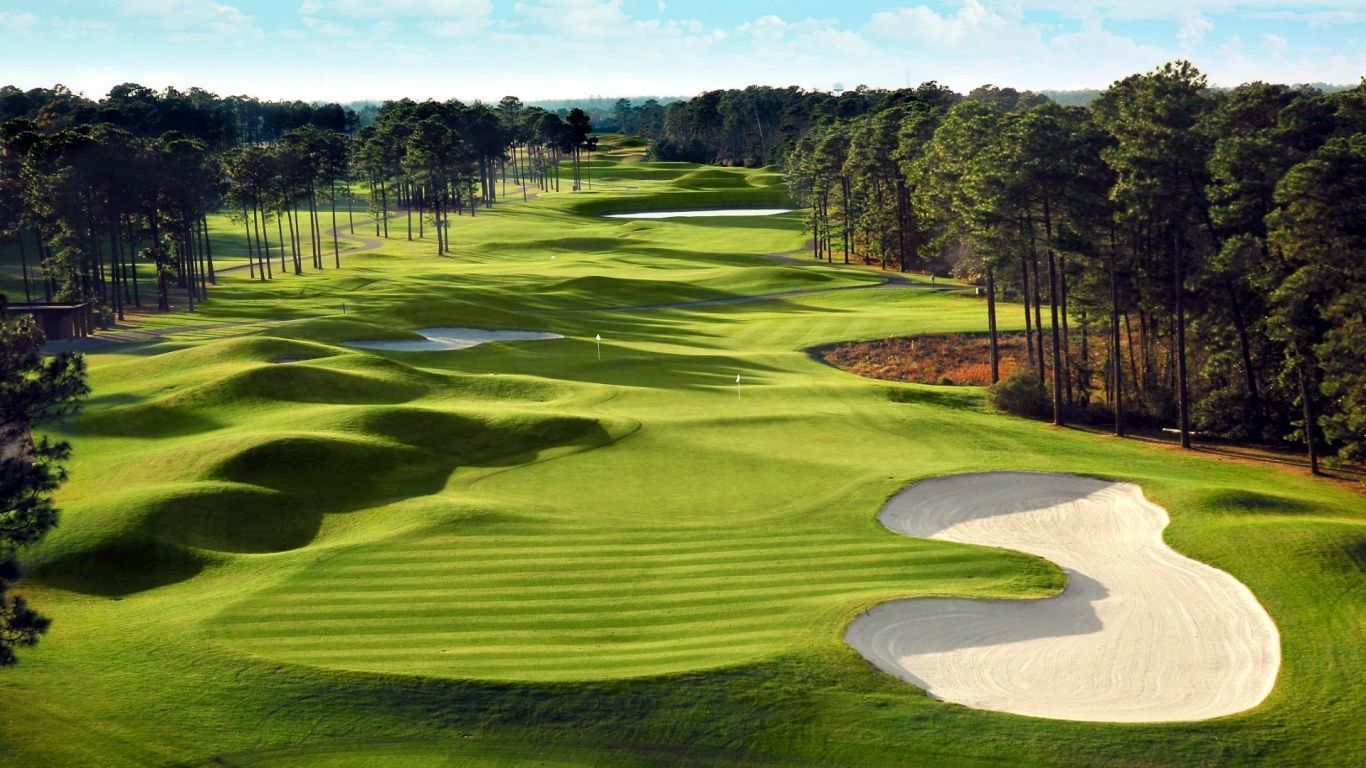 Sponsorship/Entry Information(Please Circle and Return with Payment)“Hole-in-One”: $10,000.00    “Eagle”: $5000.00      “Birdie”: $1000.00         “On-in-2”: $500.00           Golf Participant: $85                          Player names____________________       _________________________________________       _________________________________________       _________________________________________       _____________________